Rettet die Erde! Argumente erfassen und erweitern – in Diskussionen bestehenDie Greenpeace-Werbekampagne „Alien Invasion“Aufgaben: 1. a) Sehen Sie sich den dreieinhalbminütigen Werbeclip an und notieren Sie stichpunktartig mit Hilfe der Tabelle die jeweils genannten Argumente, die in der Raumkommission gegen und für den Erhalt der Erde vorgebracht werden.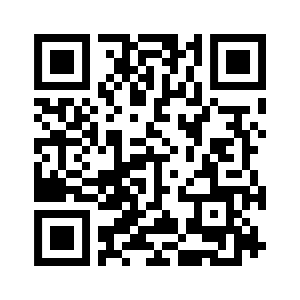 https://www.youtube.com/watch?v=VBPvqSnRaQIb) Markieren Sie die Argumente, die Sie für relevant halten und für Ihr späteres Plädoyer aufgreifen möchten. 2. a) Ergänzen Sie die Argumente um mindestens zwei weitere überzeugende Gesichtspunkte und finden Sie passende Beispiele bzw. Belege, um alle Argumente, die Sie für wichtig halten, zu untermauern. Halten Sie diese an der passenden Stelle in den beiden Tabellen fest.b) Halten Sie, um die Position, die für die Abschaffung des Planeten eintritt, zu entkräften, weitere überzeugende Gegenargumente und Beispiele fest und diskutieren Sie diese zu zweit.3. Bereiten Sie zu dritt ein Plädoyer unter dem Titel „Rettet unseren Planeten!“ vor, indem Sie die Argumente gewichten (vom schwächsten zum stärksten Argument) und Ihren Argumentationsgang auf einer Präsentationskarte festhalten.  4. Ergänzen Sie während der Vorstellung der Plädoyers Ihre Ergebnisse.Argumente gegen den Erhalt der ErdeArgumente für den Erhalt der ErdeErgänzende Argumente (mit Beispielen) 
gegen den Erhalt der ErdeErgänzende Argumente (mit Beispielen) für den Erhalt der Erde